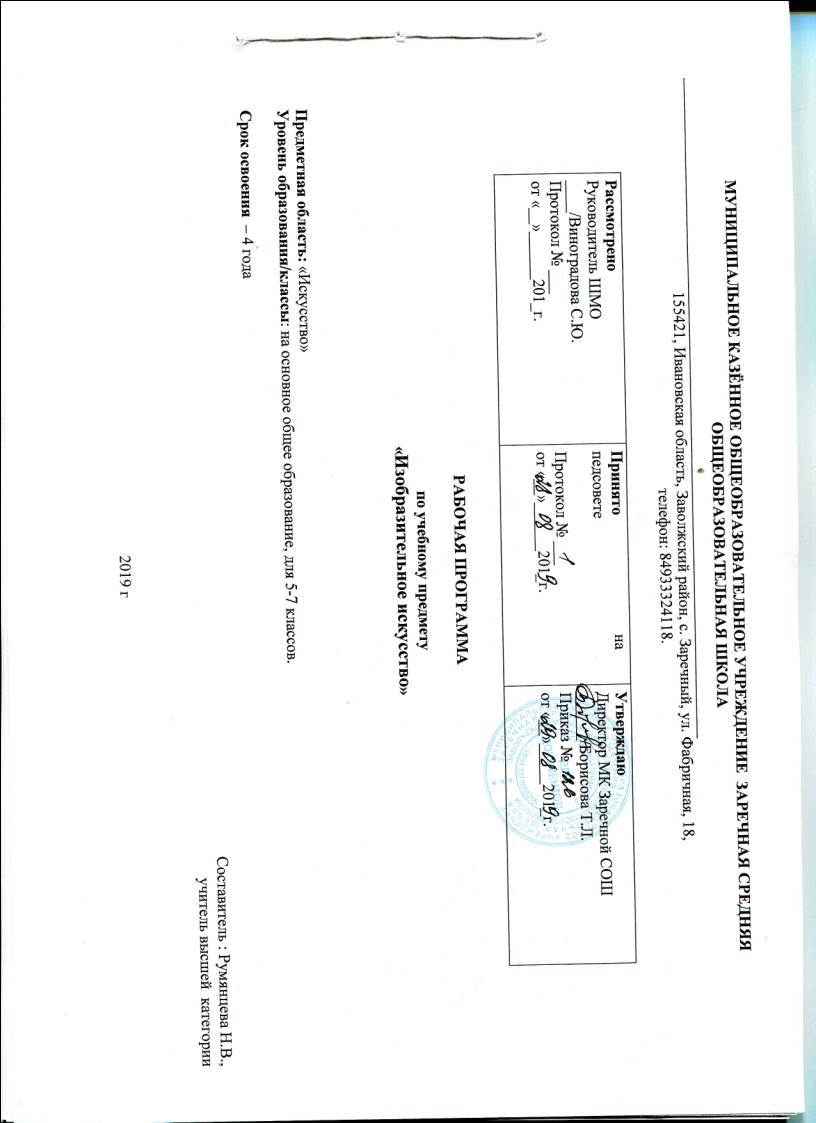 Планируемые результаты освоения учебного предмета «Музыка»(личностные, метапредметные и предметные результаты) по итогам обучения в 5-7 классах1.2.3. Личностные результаты освоения  образовательной программы:1. Российская гражданская идентичность (патриотизм, уважение к Отечеству, к прошлому и настоящему многонационального народа России,  чувство ответственности и долга перед Родиной, идентификация себя в качестве гражданина России, субъективная значимость использования русского языка и языков народов России, осознание и ощущение личностной сопричастности судьбе российского народа). Осознание этнической принадлежности, знание истории, языка, культуры своего народа, своего края, основ культурного наследия народов России и человечества (идентичность человека с российской многонациональной культурой, сопричастность истории народов и государств, находившихся на территории современной России); интериоризация гуманистических, демократических и традиционных ценностей многонационального российского общества. Осознанное, уважительное и доброжелательное отношение к истории, культуре, религии, традициям, языкам, ценностям народов России и народов мира.2. Готовность и способность обучающихся к саморазвитию и самообразованию на основе мотивации к обучению и познанию; готовность и способность осознанному выбору и построению дальнейшей индивидуальной траектории образования на базе ориентировки в мире профессий и профессиональных предпочтений, с учетом устойчивых познавательных интересов.3. Развитое моральное сознание и компетентность в решении моральных проблем на основе личностного выбора, формирование нравственных чувств и нравственного поведения, осознанного и ответственного отношения к собственным поступкам (способность к нравственному самосовершенствованию; веротерпимость, уважительное отношение к религиозным чувствам, взглядам людей или их отсутствию; знание основных норм морали, нравственных, духовных идеалов, хранимых в культурных традициях народов России, готовность на их основе к сознательному самоограничению в поступках, поведении, расточительном потребительстве; сформированность представлений об основах светской этики, культуры традиционных религий, их роли в развитии культуры и истории России и человечества, в становлении гражданского общества и российской государственности; понимание значения нравственности, веры и религии в жизни человека, семьи и общества). Сформированность ответственного отношения к учению; уважительного отношения к труду, наличие опыта участия в социально значимом труде. Осознание значения семьи в жизни человека и общества, принятие ценности семейной жизни, уважительное и заботливое отношение к членам своей семьи.4. Сформированность целостного мировоззрения, соответствующего современному уровню развития науки и общественной практики, учитывающего социальное, культурное, языковое, духовное многообразие современного мира.5. Осознанное, уважительное и доброжелательное отношение к другому человеку, его мнению, мировоззрению, культуре, языку, вере, гражданской позиции. Готовность и способность вести диалог с другими людьми и достигать в нем взаимопонимания (идентификация себя как полноправного субъекта общения, готовность к конструированию образа партнера по диалогу, готовность к конструированию образа допустимых способов диалога, готовность к конструированию процесса диалога как конвенционирования интересов, процедур, готовность и способность к ведению переговоров). 6. Освоенность социальных норм, правил поведения, ролей и форм социальной жизни в группах и сообществах. Участие в школьном самоуправлении и общественной жизни в пределах возрастных компетенций с учетом региональных, этнокультурных, социальных и экономических особенностей (формирование готовности к участию в процессе упорядочения социальных связей и отношений, в которые включены и которые формируют сами учащиеся; включенность в непосредственное гражданское участие, готовность участвовать в жизнедеятельности подросткового общественного объединения, продуктивно взаимодействующего с социальной средой и социальными институтами; идентификация себя в качестве субъекта социальных преобразований, освоение компетентностей в сфере организаторской деятельности; интериоризация ценностей созидательного отношения к окружающей действительности, ценностей социального творчества, ценности продуктивной организации совместной деятельности, самореализации в группе и организации, ценности «другого» как равноправного партнера, формирование компетенций анализа, проектирования, организации деятельности, рефлексии изменений, способов взаимовыгодного сотрудничества, способов реализации собственного лидерского потенциала).7. Сформированность ценности здорового и безопасного образа жизни; интериоризация правил индивидуального и коллективного безопасного поведения в чрезвычайных ситуациях, угрожающих жизни и здоровью людей, правил поведения на транспорте и на дорогах.8. Развитость эстетического сознания через освоение художественного наследия народов России и мира, творческой деятельности эстетического характера (способность понимать художественные произведения, отражающие разные этнокультурные традиции; сформированность основ художественной культуры обучающихся как части их общей духовной культуры, как особого способа познания жизни и средства организации общения; эстетическое, эмоционально-ценностное видение окружающего мира; способность к эмоционально-ценностному освоению мира, самовыражению и ориентации в художественном и нравственном пространстве культуры; уважение к истории культуры своего Отечества, выраженной в том числе в понимании красоты человека; потребность в общении с художественными произведениями, сформированность активного отношения к традициям художественной культуры как смысловой, эстетической и личностно-значимой ценности).9. Сформированность основ экологической культуры, соответствующей современному уровню экологического мышления, наличие опыта экологически ориентированной рефлексивно-оценочной и практической деятельности в жизненных ситуациях (готовность к исследованию природы, к занятиям сельскохозяйственным трудом, к художественно-эстетическому отражению природы, к занятиям туризмом, в том числе экотуризмом, к осуществлению природоохранной деятельности).1.2.4. Метапредметные результаты освоения ОПМетапредметные результаты, включают освоенные учащимися межпредметные понятия и универсальные учебные действия (регулятивные, познавательные,	коммуникативные).Межпредметные понятияУсловием формирования межпредметных понятий, например таких как система, факт, закономерность, феномен, анализ, синтез является овладение учащимися основами читательской компетенции, приобретение навыков работы с информацией, участие  в проектной деятельности. В основной школе на всех предметах будет продолжена работа по формированию и развитию основ читательской компетенции. Учащиеся овладеют чтением как средством осуществления своих дальнейших планов: продолжения образования и самообразования, осознанного планирования своего актуального и перспективного круга чтения, в том числе досугового, подготовки к трудовой и социальной деятельности. У выпускников будет сформирована потребность в систематическом чтении как средстве познания мира и себя в этом мире, гармонизации отношений человека и общества, создании образа «потребного будущего».При изучении учебных предметов обучающиеся усовершенствуют приобретённые на первом уровне навыки работы с информацией и пополнят их. Они смогут работать с текстами, преобразовывать и интерпретировать содержащуюся в них информацию, в том числе:• систематизировать, сопоставлять, анализировать, обобщать и интерпретировать информацию, содержащуюся в готовых информационных объектах;• выделять главную и избыточную информацию, выполнять смысловое свёртывание выделенных фактов, мыслей; представлять информацию в сжатой словесной форме (в виде плана или тезисов) и в наглядно-символической форме (в виде таблиц, графических схем и диаграмм, карт понятий — концептуальных диаграмм, опорных конспектов);• заполнять и дополнять таблицы, схемы, диаграммы, тексты.В ходе изучения всех учебных предметов учащиеся приобретут опыт проектной деятельности как особой формы учебной работы, способствующей воспитанию самостоятельности, инициативности, ответственности, повышению мотивации и эффективности учебной деятельности; в ходе реализации исходного замысла на практическом уровне овладеют умением выбирать адекватные стоящей задаче средства, принимать решения, в том числе и в ситуациях неопределённости. Они получат возможность развить способность к разработке нескольких вариантов решений, к поиску нестандартных решений, поиску и осуществлению наиболее приемлемого решения.Перечень ключевых межпредметных понятий определяется в ходе разработки основной образовательной программы основного общего образования образовательной организации в зависимости от материально-технического оснащения, кадрового потенциала, используемых методов работы и образовательных технологий.В соответствии ФГОС ООО выделяются три группы универсальных учебных действий: регулятивные, познавательные, коммуникативные.Регулятивные УУДУмение самостоятельно определять цели обучения, ставить и формулировать новые задачи в учебе и познавательной деятельности, развивать мотивы и интересы своей познавательной деятельности. Учащийся сможет:анализировать существующие и планировать будущие образовательные результаты;идентифицировать собственные проблемы и определять главную проблему;выдвигать версии решения проблемы, формулировать гипотезы, предвосхищать конечный результат;ставить цель деятельности на основе определенной проблемы и существующих возможностей;формулировать учебные задачи как шаги достижения поставленной цели деятельности;обосновывать целевые ориентиры и приоритеты ссылками на ценности, указывая и обосновывая логическую последовательность шагов.Умение самостоятельно планировать пути достижения целей, в том числе альтернативные, осознанно выбирать наиболее эффективные способы решения учебных и познавательных задач. Учащийся сможет:определять необходимые действие(я) в соответствии с учебной и познавательной задачей и составлять алгоритм их выполнения;обосновывать и осуществлять выбор наиболее эффективных способов решения учебных и познавательных задач;определять/находить, в том числе из предложенных вариантов, условия для выполнения учебной и познавательной задачи;выстраивать жизненные планы на краткосрочное будущее (заявлять целевые ориентиры, ставить адекватные им задачи и предлагать действия, указывая и обосновывая логическую последовательность шагов);выбирать из предложенных вариантов и самостоятельно искать средства/ресурсы для решения задачи/достижения цели;составлять план решения проблемы (выполнения проекта, проведения исследования);определять потенциальные затруднения при решении учебной и познавательной задачи и находить средства для их устранения;описывать свой опыт, оформляя его для передачи другим людям в виде технологии решения практических задач определенного класса;планировать и корректировать свою индивидуальную образовательную траекторию.Умение соотносить свои действия с планируемыми результатами, осуществлять контроль своей деятельности в процессе достижения результата, определять способы действий в рамках предложенных условий и требований, корректировать свои действия в соответствии с изменяющейся ситуацией. Учащийся сможет:определять совместно с педагогом и сверстниками критерии планируемых результатов и критерии оценки своей учебной деятельности;систематизировать (в том числе выбирать приоритетные) критерии планируемых результатов и оценки своей деятельности;отбирать инструменты для оценивания своей деятельности, осуществлять самоконтроль своей деятельности в рамках предложенных условий и требований;оценивать свою деятельность, аргументируя причины достижения или отсутствия планируемого результата;находить достаточные средства для выполнения учебных действий в изменяющейся ситуации и/или при отсутствии планируемого результата;работая по своему плану, вносить коррективы в текущую деятельность на основе анализа изменений ситуации для получения запланированных характеристик продукта/результата;устанавливать связь между полученными характеристиками продукта и характеристиками процесса деятельности и по завершении деятельности предлагать изменение характеристик процесса для получения улучшенных характеристик продукта;сверять свои действия с целью и, при необходимости, исправлять ошибки самостоятельно.Умение оценивать правильность выполнения учебной задачи, собственные возможности ее решения. Учащийся сможет:определять критерии правильности (корректности) выполнения учебной задачи;анализировать и обосновывать применение соответствующего инструментария для выполнения учебной задачи;свободно пользоваться выработанными критериями оценки и самооценки, исходя из цели и имеющихся средств, различая результат и способы действий;оценивать продукт своей деятельности по заданным и/или самостоятельно определенным критериям в соответствии с целью деятельности;обосновывать достижимость цели выбранным способом на основе оценки своих внутренних ресурсов и доступных внешних ресурсов;фиксировать и анализировать динамику собственных образовательных результатов.Владение основами самоконтроля, самооценки, принятия решений и осуществления осознанного выбора в учебной и познавательной. Учащийся сможет:наблюдать и анализировать собственную учебную и познавательную деятельность и деятельность других обучающихся в процессе взаимопроверки;соотносить реальные и планируемые результаты индивидуальной образовательной деятельности и делать выводы;принимать решение в учебной ситуации и нести за него ответственность;самостоятельно определять причины своего успеха или неуспеха и находить способы выхода из ситуации неуспеха;ретроспективно определять, какие действия по решению учебной задачи или параметры этих действий привели к получению имеющегося продукта учебной деятельности;демонстрировать приемы регуляции психофизиологических/ эмоциональных состояний для достижения эффекта успокоения (устранения эмоциональной напряженности), эффекта восстановления (ослабления проявлений утомления), эффекта активизации (повышения психофизиологической реактивности).Познавательные УУДУмение определять понятия, создавать обобщения, устанавливать аналогии, классифицировать, самостоятельно выбирать основания и критерии для классификации, устанавливать причинно-следственные связи, строить логическое рассуждение, умозаключение (индуктивное, дедуктивное, по аналогии) и делать выводы. Учащийся сможет:подбирать слова, соподчиненные ключевому слову, определяющие его признаки и свойства;выстраивать логическую цепочку, состоящую из ключевого слова и соподчиненных ему слов;выделять общий признак двух или нескольких предметов или явлений и объяснять их сходство;объединять предметы и явления в группы по определенным признакам, сравнивать, классифицировать и обобщать факты и явления;выделять явление из общего ряда других явлений;определять обстоятельства, которые предшествовали возникновению связи между явлениями, из этих обстоятельств выделять определяющие, способные быть причиной данного явления, выявлять причины и следствия явлений;строить рассуждение от общих закономерностей к частным явлениям и от частных явлений к общим закономерностям;строить рассуждение на основе сравнения предметов и явлений, выделяя при этом общие признаки;излагать полученную информацию, интерпретируя ее в контексте решаемой задачи;самостоятельно указывать на информацию, нуждающуюся в проверке, предлагать и применять способ проверки достоверности информации;вербализовать эмоциональное впечатление, оказанное на него источником;объяснять явления, процессы, связи и отношения, выявляемые в ходе познавательной и исследовательской деятельности (приводить объяснение с изменением формы представления; объяснять, детализируя или обобщая; объяснять с заданной точки зрения);выявлять и называть причины события, явления, в том числе возможные / наиболее вероятные причины, возможные последствия заданной причины, самостоятельно осуществляя причинно-следственный анализ;делать вывод на основе критического анализа разных точек зрения, подтверждать вывод собственной аргументацией или самостоятельно полученными данными.Умение создавать, применять и преобразовывать знаки и символы, модели и схемы для решения учебных и познавательных задач. Учащийся сможет:обозначать символом и знаком предмет и/или явление;определять логические связи между предметами и/или явлениями, обозначать данные логические связи с помощью знаков в схеме;создавать абстрактный или реальный образ предмета и/или явления;строить модель/схему на основе условий задачи и/или способа ее решения;создавать вербальные, вещественные и информационные модели с выделением существенных характеристик объекта для определения способа решения задачи в соответствии с ситуацией;преобразовывать модели с целью выявления общих законов, определяющих данную предметную область;переводить сложную по составу (многоаспектную) информацию из графического или формализованного (символьного) представления в текстовое, и наоборот;строить схему, алгоритм действия, исправлять или восстанавливать неизвестный ранее алгоритм на основе имеющегося знания об объекте, к которому применяется алгоритм;строить доказательство: прямое, косвенное, от противного;анализировать/рефлексировать опыт разработки и реализации учебного проекта, исследования (теоретического, эмпирического) на основе предложенной проблемной ситуации, поставленной цели и/или заданных критериев оценки продукта/результата.Смысловое чтение. Учащийся сможет:находить в тексте требуемую информацию (в соответствии с целями своей деятельности);ориентироваться в содержании текста, понимать целостный смысл текста, структурировать текст;устанавливать взаимосвязь описанных в тексте событий, явлений, процессов;резюмировать главную идею текста;преобразовывать текст, «переводя» его в другую модальность, интерпретировать текст (художественный и нехудожественный – учебный, научно-популярный, информационный, текст non-fiction);критически оценивать содержание и форму текста.Формирование и развитие экологического мышления, умение применять его в познавательной, коммуникативной, социальной практике и профессиональной ориентации. Учащийся сможет:определять свое отношение к природной среде;анализировать влияние экологических факторов на среду обитания живых организмов;проводить причинный и вероятностный анализ экологических ситуаций;прогнозировать изменения ситуации при смене действия одного фактора на действие другого фактора;распространять экологические знания и участвовать в практических делах по защите окружающей среды;выражать свое отношение к природе через рисунки, сочинения, модели, проектные работы.10. Развитие мотивации к овладению культурой активного использования словарей и других поисковых систем. Учащийся сможет:определять необходимые ключевые поисковые слова и запросы;осуществлять взаимодействие с электронными поисковыми системами, словарями;формировать множественную выборку из поисковых источников для объективизации результатов поиска;соотносить полученные результаты поиска со своей деятельностью.Коммуникативные УУДУмение организовывать учебное сотрудничество и совместную деятельность с учителем и сверстниками; работать индивидуально и в группе: находить общее решение и разрешать конфликты на основе согласования позиций и учета интересов; формулировать, аргументировать и отстаивать свое мнение. Учащийся сможет:определять возможные роли в совместной деятельности;играть определенную роль в совместной деятельности;принимать позицию собеседника, понимая позицию другого, различать в его речи: мнение (точку зрения), доказательство (аргументы), факты; гипотезы, аксиомы, теории;определять свои действия и действия партнера, которые способствовали или препятствовали продуктивной коммуникации;строить позитивные отношения в процессе учебной и познавательной деятельности;корректно и аргументированно отстаивать свою точку зрения, в дискуссии уметь выдвигать контраргументы, перефразировать свою мысль (владение механизмом эквивалентных замен);критически относиться к собственному мнению, с достоинством признавать ошибочность своего мнения (если оно таково) и корректировать его;предлагать альтернативное решение в конфликтной ситуации;выделять общую точку зрения в дискуссии;договариваться о правилах и вопросах для обсуждения в соответствии с поставленной перед группой задачей;организовывать учебное взаимодействие в группе (определять общие цели, распределять роли, договариваться друг с другом и т. д.);устранять в рамках диалога разрывы в коммуникации, обусловленные непониманием/неприятием со стороны собеседника задачи, формы или содержания диалога.Умение осознанно использовать речевые средства в соответствии с задачей коммуникации для выражения своих чувств, мыслей и потребностей для планирования и регуляции своей деятельности; владение устной и письменной речью, монологической контекстной речью. Учащийся сможет:определять задачу коммуникации и в соответствии с ней отбирать речевые средства;отбирать и использовать речевые средства в процессе коммуникации с другими людьми (диалог в паре, в малой группе и т. д.);представлять в устной или письменной форме развернутый план собственной деятельности;соблюдать нормы публичной речи, регламент в монологе и дискуссии в соответствии с коммуникативной задачей;высказывать и обосновывать мнение (суждение) и запрашивать мнение партнера в рамках диалога;принимать решение в ходе диалога и согласовывать его с собеседником;создавать письменные «клишированные» и оригинальные тексты с использованием необходимых речевых средств;использовать вербальные средства (средства логической связи) для выделения смысловых блоков своего выступления;использовать невербальные средства или наглядные материалы, подготовленные/отобранные под руководством учителя;делать оценочный вывод о достижении цели коммуникации непосредственно после завершения коммуникативного контакта и обосновывать его.Формирование и развитие компетентности в области использования информационно-коммуникационных технологий (далее – ИКТ). Учащийся сможет:целенаправленно искать и использовать информационные ресурсы, необходимые для решения учебных и практических задач с помощью средств ИКТ;выбирать, строить и использовать адекватную информационную модель для передачи своих мыслей средствами естественных и формальных языков в соответствии с условиями коммуникации;выделять информационный аспект задачи, оперировать данными, использовать модель решения задачи;использовать компьютерные технологии (включая выбор адекватных задаче инструментальных программно-аппаратных средств и сервисов) для решения информационных и коммуникационных учебных задач, в том числе: вычисление, написание писем, сочинений, докладов, рефератов, создание презентаций и др.;использовать информацию с учетом этических и правовых норм;создавать информационные ресурсы разного типа и для разных аудиторий, соблюдать информационную гигиену и правила информационной безопасности.РезззззззззззззззззВыпускник научится:характеризовать особенности уникального народного искусства, семантическое значение традиционных образов, мотивов (древо жизни, птица, солярные знаки); создавать декоративные изображения на основе русских образов;раскрывать смысл народных праздников и обрядов и их отражение в народном искусстве и в современной жизни; создавать эскизы декоративного убранства русской избы;создавать цветовую композицию внутреннего убранства избы;определять специфику образного языка декоративно-прикладного искусства;создавать самостоятельные варианты орнаментального построения вышивки с опорой на народные традиции;создавать эскизы народного праздничного костюма, его отдельных элементов в цветовом решении;умело пользоваться языком декоративно-прикладного искусства, принципами декоративного обобщения, уметь передавать единство формы и декора (на доступном для данного возраста уровне);выстраивать декоративные, орнаментальные композиции в традиции народного искусства (используя традиционное письмо Гжели, Городца, Хохломы и т. д.) на основе ритмического повтора изобразительных или геометрических элементов;владеть практическими навыками выразительного использования фактуры, цвета, формы, объема, пространства в процессе создания в конкретном материале плоскостных или объемных декоративных композиций;распознавать и называть игрушки ведущих народных художественных промыслов; осуществлять собственный художественный замысел, связанный с созданием выразительной формы игрушки и украшением ее декоративной росписью в традиции одного из промыслов;характеризовать основы народного орнамента; создавать орнаменты на основе народных традиций;различать виды и материалы декоративно-прикладного искусства;различать национальные особенности русского орнамента и орнаментов других народов России;находить общие черты в единстве материалов, формы и декора, конструктивных декоративных изобразительных элементов в произведениях народных и современных промыслов;различать и характеризовать несколько народных художественных промыслов России;называть пространственные и временные виды искусства и объяснять, в чем состоит различие временных и пространственных видов искусства;классифицировать жанровую систему в изобразительном искусстве и ее значение для анализа развития искусства и понимания изменений видения мира;объяснять разницу между предметом изображения, сюжетом и содержанием изображения;композиционным навыкам работы, чувству ритма, работе с различными художественными материалами;создавать образы, используя все выразительные возможности художественных материалов;простым навыкам изображения с помощью пятна и тональных отношений;навыку плоскостного силуэтного изображения обычных, простых предметов (кухонная утварь);изображать сложную форму предмета (силуэт) как соотношение простых геометрических фигур, соблюдая их пропорции;создавать линейные изображения геометрических тел и натюрморт с натуры из геометрических тел;строить изображения простых предметов по правилам линейной перспективы;характеризовать освещение как важнейшее выразительное средство изобразительного искусства, как средство построения объема предметов и глубины пространства;передавать с помощью света характер формы и эмоциональное напряжение в композиции натюрморта;творческому опыту выполнения графического натюрморта и гравюры наклейками на картоне;выражать цветом в натюрморте собственное настроение и переживания;рассуждать о разных способах передачи перспективы в изобразительном искусстве как выражении различных мировоззренческих смыслов;применять перспективу в практической творческой работе;навыкам изображения перспективных сокращений в зарисовках наблюдаемого;навыкам изображения уходящего вдаль пространства, применяя правила линейной и воздушной перспективы;видеть, наблюдать и эстетически переживать изменчивость цветового состояния и настроения в природе;навыкам создания пейзажных зарисовок;различать и характеризовать понятия: пространство, ракурс, воздушная перспектива;пользоваться правилами работы на пленэре;использовать цвет как инструмент передачи своих чувств и представлений о красоте; осознавать, что колорит является средством эмоциональной выразительности живописного произведения;навыкам композиции, наблюдательной перспективы и ритмической организации плоскости изображения;различать основные средства художественной выразительности в изобразительном искусстве (линия, пятно, тон, цвет, форма, перспектива и др.);определять композицию как целостный и образный строй произведения, роль формата, выразительное значение размера произведения, соотношение целого и детали, значение каждого фрагмента в его метафорическом смысле;пользоваться красками (гуашь, акварель), несколькими графическими материалами (карандаш, тушь), обладать первичными навыками лепки, использовать коллажные техники;различать и характеризовать понятия: эпический пейзаж, романтический пейзаж, пейзаж настроения, пленэр, импрессионизм;различать и характеризовать виды портрета;понимать и характеризовать основы изображения головы человека;пользоваться навыками работы с доступными скульптурными материалами;видеть и использовать в качестве средств выражения соотношения пропорций, характер освещения, цветовые отношения при изображении с натуры, по представлению, по памяти;видеть конструктивную форму предмета, владеть первичными навыками плоского и объемного изображения предмета и группы предметов;использовать графические материалы в работе над портретом;использовать образные возможности освещения в портрете;пользоваться правилами схематического построения головы человека в рисунке;называть имена выдающихся русских и зарубежных художников - портретистов и определять их произведения;навыкам передачи в плоскостном изображении простых движений фигуры человека;навыкам понимания особенностей восприятия скульптурного образа;навыкам лепки и работы с пластилином или глиной;рассуждать (с опорой на восприятие художественных произведений - шедевров изобразительного искусства) об изменчивости образа человека в истории искусства;приемам выразительности при работе с натуры над набросками и зарисовками фигуры человека, используя разнообразные графические материалы;характеризовать сюжетно-тематическую картину как обобщенный и целостный образ, как результат наблюдений и размышлений художника над жизнью;объяснять понятия «тема», «содержание», «сюжет» в произведениях станковой живописи;изобразительным и композиционным навыкам в процессе работы над эскизом;узнавать и объяснять понятия «тематическая картина», «станковая живопись»;перечислять и характеризовать основные жанры сюжетно- тематической картины;характеризовать исторический жанр как идейное и образное выражение значительных событий в истории общества, как воплощение его мировоззренческих позиций и идеалов;узнавать и характеризовать несколько классических произведений и называть имена великих русских мастеров исторической картины;характеризовать значение тематической картины XIX века в развитии русской культуры;рассуждать о значении творчества великих русских художников в создании образа народа, в становлении национального самосознания и образа национальной истории;называть имена нескольких известных художников объединения «Мир искусства» и их наиболее известные произведения;творческому опыту по разработке и созданию изобразительного образа на выбранный исторический сюжет;творческому опыту по разработке художественного проекта –разработки композиции на историческую тему;творческому опыту создания композиции на основе библейских сюжетов;представлениям о великих, вечных темах в искусстве на основе сюжетов из Библии, об их мировоззренческом и нравственном значении в культуре;называть имена великих европейских и русских художников, творивших на библейские темы;узнавать и характеризовать произведения великих европейских и русских художников на библейские темы;характеризовать роль монументальных памятников в жизни общества;рассуждать об особенностях художественного образа советского народа в годы Великой Отечественной войны;описывать и характеризовать выдающиеся монументальные памятники и ансамбли, посвященные Великой Отечественной войне;творческому опыту лепки памятника, посвященного значимому историческому событию или историческому герою;анализировать художественно-выразительные средства произведений изобразительного искусства XX века;культуре зрительского восприятия;характеризовать временные и пространственные искусства;понимать разницу между реальностью и художественным образом;представлениям об искусстве иллюстрации и творчестве известных иллюстраторов книг. И.Я. Билибин. В.А. Милашевский. В.А. Фаворский;опыту художественного иллюстрирования и навыкам работы графическими материалами;собирать необходимый материал для иллюстрирования (характер одежды героев, характер построек и помещений, характерные детали быта и т.д.);представлениям об анималистическом жанре изобразительного искусства и творчестве художников-анималистов;опыту художественного творчества по созданию стилизованных образов животных;систематизировать и характеризовать основные этапы развития и истории архитектуры и дизайна;распознавать объект и пространство в конструктивных видах искусства;понимать сочетание различных объемов в здании;понимать единство художественного и функционального в вещи, форму и материал;иметь общее представление и рассказывать об особенностях архитектурно-художественных стилей разных эпох;понимать тенденции и перспективы развития современной архитектуры;различать образно-стилевой язык архитектуры прошлого;характеризовать и различать малые формы архитектуры и дизайна в пространстве городской среды;понимать плоскостную композицию как возможное схематическое изображение объемов при взгляде на них сверху;осознавать чертеж как плоскостное изображение объемов, когда точка – вертикаль, круг – цилиндр, шар и т. д.;применять в создаваемых пространственных композициях доминантный объект и вспомогательные соединительные элементы;применять навыки формообразования, использования объемов в дизайне и архитектуре (макеты из бумаги, картона, пластилина);создавать композиционные макеты объектов на предметной плоскости и в пространстве;создавать практические творческие композиции в технике коллажа, дизайн-проектов;получать представления о влиянии цвета на восприятие формы объектов архитектуры и дизайна, а также о том, какое значение имеет расположение цвета в пространстве архитектурно-дизайнерского объекта;приобретать общее представление о традициях ландшафтно-парковой архитектуры;характеризовать основные школы садово-паркового искусства;понимать основы краткой истории русской усадебной культуры XVIII – XIX веков;называть и раскрывать смысл основ искусства флористики;понимать основы краткой истории костюма;характеризовать и раскрывать смысл композиционно-конструктивных принципов дизайна одежды;применять навыки сочинения объемно-пространственной композиции в формировании букета по принципам икэбаны;использовать старые и осваивать новые приемы работы с бумагой, природными материалами в процессе макетирования архитектурно-ландшафтных объектов;отражать в эскизном проекте дизайна сада образно-архитектурный композиционный замысел;использовать графические навыки и технологии выполнения коллажа в процессе создания эскизов молодежных и исторических комплектов одежды;узнавать и характеризовать памятники архитектуры Древнего Киева. София Киевская. Фрески. Мозаики;различать итальянские и русские традиции в архитектуре Московского Кремля. Характеризовать и описывать архитектурные особенности соборов Московского Кремля;различать и характеризовать особенности древнерусской иконописи. Понимать значение иконы «Троица» Андрея Рублева в общественной, духовной и художественной жизни Руси;узнавать и описывать памятники шатрового зодчества;характеризовать особенности церкви Вознесения в селе Коломенском и храма Покрова-на-Рву;раскрывать особенности новых иконописных традиций в XVII веке. Отличать по характерным особенностям икону и парсуну;работать над проектом (индивидуальным или коллективным), создавая разнообразные творческие композиции в материалах по различным темам;различать стилевые особенности разных школ архитектуры Древней Руси;создавать с натуры и по воображению архитектурные образы графическими материалами и др.;работать над эскизом монументального произведения (витраж, мозаика, роспись, монументальная скульптура); использовать выразительный язык при моделировании архитектурного пространства;сравнивать, сопоставлять и анализировать произведения живописи Древней Руси;рассуждать о значении художественного образа древнерусской культуры;ориентироваться в широком разнообразии стилей и направлений изобразительного искусства и архитектуры XVIII – XIX веков;использовать в речи новые термины, связанные со стилями в изобразительном искусстве и архитектуре XVIII – XIX веков;выявлять и называть характерные особенности русской портретной живописи XVIII века;характеризовать признаки и особенности московского барокко;создавать разнообразные творческие работы (фантазийные конструкции) в материале.Выпускник получит возможность научиться:активно использовать язык изобразительного искусства и различные художественные материалы для освоения содержания различных учебных предметов (литературы, окружающего мира, технологии и др.);владеть диалогической формой коммуникации, уметь аргументировать свою точку зрения в процессе изучения изобразительного искусства;различать и передавать в художественно-творческой деятельности характер, эмоциональное состояние и свое отношение к природе, человеку, обществу; осознавать общечеловеческие ценности, выраженные в главных темах искусства;выделять признаки для установления стилевых связей в процессе изучения изобразительного искусства;понимать специфику изображения в полиграфии;различать формы полиграфической продукции: книги, журналы, плакаты, афиши и др.);различать и характеризовать типы изображения в полиграфии (графическое, живописное, компьютерное, фотографическое);проектировать обложку книги, рекламы открытки, визитки и др.;создавать художественную композицию макета книги, журнала;называть имена великих русских живописцев и архитекторов XVIII – XIX веков;называть и характеризовать произведения изобразительного искусства и архитектуры русских художников XVIII – XIX веков;называть имена выдающихся русских художников-ваятелей XVIII века и определять скульптурные памятники;называть имена выдающихся художников «Товарищества передвижников» и определять их произведения живописи;называть имена выдающихся русских художников-пейзажистов XIX века и определять произведения пейзажной живописи;понимать особенности исторического жанра, определять произведения исторической живописи;активно воспринимать произведения искусства и аргументированно анализировать разные уровни своего восприятия, понимать изобразительные метафоры и видеть целостную картину мира, присущую произведениям искусства;определять «Русский стиль» в архитектуре модерна, называть памятники архитектуры модерна;использовать навыки формообразования, использования объемов в архитектуре (макеты из бумаги, картона, пластилина); создавать композиционные макеты объектов на предметной плоскости и в пространстве;называть имена выдающихся русских художников-ваятелей второй половины XIX века и определять памятники монументальной скульптуры;создавать разнообразные творческие работы (фантазийные конструкции) в материале;узнавать основные художественные направления в искусстве XIX и XX веков;узнавать, называть основные художественные стили в европейском и русском искусстве и время их развития в истории культуры;осознавать главные темы искусства и, обращаясь к ним в собственной художественно-творческой деятельности, создавать выразительные образы;применять творческий опыт разработки художественного проекта – создания композиции на определенную тему;понимать смысл традиций и новаторства в изобразительном искусстве XX века. Модерн. Авангард. Сюрреализм;характеризовать стиль модерн в архитектуре. Ф.О. Шехтель. А. Гауди;создавать с натуры и по воображению архитектурные образы графическими материалами и др.;работать над эскизом монументального произведения (витраж, мозаика, роспись, монументальная скульптура);использовать выразительный язык при моделировании архитектурного пространства;характеризовать крупнейшие художественные музеи мира и России;получать представления об особенностях художественных коллекций крупнейших музеев мира;использовать навыки коллективной работы над объемно- пространственной композицией;понимать основы сценографии как вида художественного творчества;понимать роль костюма, маски и грима в искусстве актерского перевоплощения;называть имена великих актеров российского театра XX века (А.Я. Головин, А.Н. Бенуа, М.В. Добужинский);различать особенности художественной фотографии;различать выразительные средства художественной фотографии (композиция, план, ракурс, свет, ритм и др.);понимать изобразительную природу экранных искусств;характеризовать принципы киномонтажа в создании художественного образа;различать понятия: игровой и документальный фильм;называть имена мастеров российского кинематографа. С.М. Эйзенштейн. А.А. Тарковский. С.Ф. Бондарчук. Н.С. Михалков;понимать основы искусства телевидения;понимать различия в творческой работе художника-живописца и сценографа;применять полученные знания о типах оформления сцены при создании школьного спектакля;применять в практике любительского спектакля художественно-творческие умения по созданию костюмов, грима и т. д. для спектакля из доступных материалов;добиваться в практической работе большей выразительности костюма и его стилевого единства со сценографией спектакля;использовать элементарные навыки основ фотосъемки, осознанно осуществлять выбор объекта и точки съемки, ракурса, плана как художественно-выразительных средств фотографии;применять в своей съемочной практике ранее приобретенные знания и навыки композиции, чувства цвета, глубины пространства и т. д.;пользоваться компьютерной обработкой фотоснимка при исправлении отдельных недочетов и случайностей;понимать и объяснять синтетическую природу фильма;применять первоначальные навыки в создании сценария и замысла фильма;применять полученные ранее знания по композиции и построению кадра;использовать первоначальные навыки операторской грамоты, техники съемки и компьютерного монтажа;применять сценарно-режиссерские навыки при построении текстового и изобразительного сюжета, а также звукового ряда своей компьютерной анимации;смотреть и анализировать с точки зрения режиссерского, монтажно-операторского искусства фильмы мастеров кино;использовать опыт документальной съемки и тележурналистики для формирования школьного телевидения;реализовывать сценарно-режиссерскую и операторскую грамоту в практике создания видео-этюда.II. Содержание учебного предмета «Изобразительное искусство»Программа учебного предмета «Изобразительное искусство» ориентирована на развитие компетенций в области освоения культурного наследия, умения ориентироваться в различных сферах мировой художественной культуры, на формирование у обучающихся целостных представлений об исторических традициях и ценностях русской художественной культуры. В программе предусмотрена практическая художественно-творческая деятельность, аналитическое восприятие произведений искусства. Программа включает в себя основы разных видов визуально-пространственных искусств – живописи, графики, скульптуры, дизайна, архитектуры, народного и декоративно-прикладного искусства, театра, фото- и киноискусства.Отличительной особенностью программы является новый взгляд на предмет «Изобразительное искусство», суть которого заключается в том, что искусство в нем рассматривается как особая духовная сфера, концентрирующая в себе колоссальный эстетический, художественный и нравственный мировой опыт. Как целостность, состоящая из народного искусства и профессионально-художественного, проявляющихся и живущих по своим законам и находящихся в постоянном взаимодействии.В программу включены следующие основные виды художественно-творческой деятельности:ценностно-ориентационная и коммуникативная деятельность;изобразительная деятельность (основы художественного изображения);декоративно-прикладная деятельность (основы народного и декоративно-прикладного искусства); художественно-конструкторская деятельность (элементы дизайна и архитектуры);художественно-творческая деятельность на основе синтеза искусств.Связующим звеном предмета «Изобразительного искусства» с другими предметами является художественный образ, созданный средствами разных видов искусства и создаваемый обучающимися в различных видах художественной деятельности.Изучение предмета «Изобразительное искусство» построено на освоении общенаучных методов (наблюдение, измерение, моделирование), освоении практического применения знаний и основано на межпредметных связях с предметами: «История России», «Обществознание», «География», «Математика», «Технология».Народное художественное творчество – неиссякаемый источник самобытной красотыСолярные знаки (декоративное изображение и их условно-символический характер). Древние образы в народном творчестве. Русская изба: единство конструкции и декора. Крестьянский дом как отражение уклада крестьянской жизни и памятник архитектуры. Орнамент как основа декоративного украшения. Праздничный народный костюм – целостный художественный образ. Обрядовые действия народного праздника, их символическое значение. Различие национальных особенностей русского орнамента и орнаментов других народов России. Древние образы в народных игрушках (Дымковская игрушка, Филимоновская игрушка). Композиционное, стилевое и цветовое единство в изделиях народных промыслов (искусство Гжели, Городецкая роспись, Хохлома, Жостово, роспись по металлу, щепа, роспись по лубу и дереву, тиснение и резьба по бересте). Связь времен в народном искусстве. Виды изобразительного искусства и основы образного языкаПространственные искусства. Художественные материалы. Жанры в изобразительном искусстве. Выразительные возможности изобразительного искусства. Язык и смысл. Рисунок – основа изобразительного творчества. Художественный образ. Стилевое единство. Линия, пятно. Ритм. Цвет. Основы цветоведения. Композиция. Натюрморт. Понятие формы. Геометрические тела: куб, шар, цилиндр, конус, призма. Многообразие форм окружающего мира. Изображение объема на плоскости. Освещение. Свет и тень. Натюрморт в графике. Цвет в натюрморте. Пейзаж. Правила построения перспективы. Воздушная перспектива. Пейзаж настроения. Природа и художник. Пейзаж в живописи художников – импрессионистов (К. Моне, А. Сислей). Пейзаж в графике. Работа на пленэре. Понимание смысла деятельности художникаПортрет. Конструкция головы человека и ее основные пропорции. Изображение головы человека в пространстве. Портрет в скульптуре. Графический портретный рисунок. Образные возможности освещения в портрете. Роль цвета в портрете. Великие портретисты прошлого (В.А. Тропинин, И.Е. Репин, И.Н. Крамской, В.А. Серов). Портрет в изобразительном искусстве XX века (К.С. Петров-Водкин, П.Д. Корин). Изображение фигуры человека и образ человека. Изображение фигуры человека в истории искусства (Леонардо да Винчи, Микеланджело Буанаротти, О. Роден). Пропорции и строение фигуры человека. Лепка фигуры человека. Набросок фигуры человека с натуры. Основы представлений о выражении в образах искусства нравственного поиска человечества (В.М. Васнецов, М.В. Нестеров).Вечные темы и великие исторические события в искусствеСюжет и содержание в картине. Процесс работы над тематической картиной. Библейские сюжеты в мировом изобразительном искусстве (Леонардо да Винчи, Рембрандт, Микеланджело Буанаротти, Рафаэль Санти). Мифологические темы в зарубежном искусстве (С. Боттичелли, Джорджоне, Рафаэль Санти). Русская религиозная живопись XIX века (А.А. Иванов, И.Н. Крамской, В.Д. Поленов). Тематическая картина в русском искусстве XIX века (К.П. Брюллов). Историческая живопись художников объединения «Мир искусства» (А.Н. Бенуа, Е.Е. Лансере, Н.К. Рерих). Исторические картины из жизни моего города (исторический жанр). Праздники и повседневность в изобразительном искусстве (бытовой жанр). Тема Великой Отечественной войны в монументальном искусстве и в живописи. Мемориальные ансамбли. Место и роль картины в искусстве XX века (Ю.И. Пименов, Ф.П. Решетников, В.Н. Бакшеев, Т.Н. Яблонская). Искусство иллюстрации (И.Я. Билибин, В.А. Милашевский, В.А. Фаворский). Анималистический жанр (В.А. Ватагин, Е.И. Чарушин). Образы животных в современных предметах декоративно-прикладного искусства. Стилизация изображения животных.Конструктивное искусство: архитектура и дизайнХудожественный язык конструктивных искусств. Роль искусства в организации предметно – пространственной среды жизни человека. От плоскостного изображения к объемному макету. Здание как сочетание различных объемов. Понятие модуля. Важнейшие архитектурные элементы здания. Вещь как сочетание объемов и как образ времени. Единство художественного и функционального в вещи. Форма и материал. Цвет в архитектуре и дизайне. Архитектурный образ как понятие эпохи (Ш.Э. ле Корбюзье). Тенденции и перспективы развития современной архитектуры. Жилое пространство города (город, микрорайон, улица). Природа и архитектура. Ландшафтный дизайн. Основные школы садово-паркового искусства. Русская усадебная культура XVIII - XIX веков. Искусство флористики. Проектирование пространственной и предметной среды. Дизайн моего сада. История костюма. Композиционно - конструктивные принципы дизайна одежды. Изобразительное искусство и архитектура России XI –XVII вв.Художественная культура и искусство Древней Руси, ее символичность, обращенность к внутреннему миру человека. Архитектура Киевской Руси. Мозаика. Красота и своеобразие архитектуры Владимиро-Суздальской Руси. Архитектура Великого Новгорода. Образный мир древнерусской живописи (Андрей Рублев, Феофан Грек, Дионисий). Соборы Московского Кремля. Шатровая архитектура (церковь Вознесения Христова в селе Коломенском, Храм Покрова на Рву). Изобразительное искусство «бунташного века» (парсуна). Московское барокко.Искусство полиграфииСпецифика изображения в полиграфии. Формы полиграфической продукции (книги, журналы, плакаты, афиши, открытки, буклеты). Типы изображения в полиграфии (графическое, живописное, компьютерное фотографическое). Искусство шрифта. Композиционные основы макетирования в графическом дизайне. Проектирование обложки книги, рекламы, открытки, визитной карточки и др.Стили, направления виды и жанры в русском изобразительном искусстве и архитектуре XVIII - XIX вв.Классицизм в русской портретной живописи XVIII века (И.П. Аргунов, Ф.С. Рокотов, Д.Г. Левицкий, В.Л. Боровиковский). Архитектурные шедевры стиля барокко в Санкт-Петербурге (В.В. Растрелли, А. Ринальди). Классицизм в русской архитектуре (В.И. Баженов, М.Ф. Казаков). Русская классическая скульптура XVIII века (Ф.И. Шубин, М.И. Козловский). Жанровая живопись в произведениях русских художников XIX века (П.А. Федотов). «Товарищество передвижников» (И.Н. Крамской, В.Г. Перов, А.И. Куинджи). Тема русского раздолья в пейзажной живописи XIX века (А.К. Саврасов, И.И. Шишкин, И.И. Левитан, В.Д. Поленов). Исторический жанр (В.И. Суриков). «Русский стиль» в архитектуре модерна (Исторический музей в Москве, Храм Воскресения Христова (Спас на Крови) в г. Санкт - Петербурге). Монументальная скульптура второй половины XIX века (М.О. Микешин, А.М. Опекушин, М.М. Антокольский).Взаимосвязь истории искусства и истории человечестваТрадиции и новаторство в изобразительном искусстве XX века (модерн, авангард, сюрреализм). Модерн в русской архитектуре (Ф. Шехтель). Стиль модерн в зарубежной архитектуре (А. Гауди). Крупнейшие художественные музеи мира и их роль в культуре (Прадо, Лувр, Дрезденская галерея). Российские художественные музеи (Русский музей, Эрмитаж, Третьяковская галерея, Музей изобразительных искусств имени А.С. Пушкина). Художественно-творческие проекты.Изображение в синтетических и экранных видах искусства и художественная фотографияРоль изображения в синтетических искусствах. Театральное искусство и художник. Сценография – особый вид художественного творчества. Костюм, грим и маска. Театральные художники начала XX века (А.Я. Головин, А.Н. Бенуа, М.В. Добужинский). Опыт художественно-творческой деятельности. Создание художественного образа в искусстве фотографии. Особенности художественной фотографии. Выразительные средства фотографии (композиция, план, ракурс, свет, ритм и др.). Изображение в фотографии и в живописи. Изобразительная природа экранных искусств. Специфика киноизображения: кадр и монтаж. Кинокомпозиция и средства эмоциональной выразительности в фильме (ритм, свет, цвет, музыка, звук). Документальный, игровой и анимационный фильмы. Коллективный процесс творчества в кино (сценарист, режиссер, оператор, художник, актер). Мастера российского кинематографа (С.М. Эйзенштейн, С.Ф. Бондарчук, А.А. Тарковский, Н.С. Михалков). Телевизионное изображение, его особенности и возможности (видеосюжет, репортаж и др.). Художественно-творческие проекты.Учебно- тематическое планирование с определением основных видов учебной деятельности обучающихся и распределением часовV класс (34 ч)VI класс (34 ч)VII класс (34 ч)Тематическое планированиеОБРАЗ РОДНОЙ ЗЕМЛИ В ИЗОБРАЗИТЕЛЬНОМ ИСКУССТВЕ (9 ч)Тема 1. Образ плодородия земли в изобразительном искусстве (5 ч)1—2. Дары осени в натюрморте. Колорит и образный строй натюрморта Натюрморт. Натюрморт в графике. Цвет в натюрморте. Язык и смысл. Рисунок – основа изобразительного творчества. Художественный образ.Восприятие осенних натюрмортов отечественных живописцев XVIII—XX вв. (И. Т. Хруцкого. К. А. Коровина, А. В. Лентулова, И. И. Машкова, В. Ф. Стожарова и  графика Д. И. Митрохина) и западноевропейского  художника XVII в.  (Ф. Снейдерса).Основные содержательные линии. Роль искусства и художественной деятельности человека в развитии культуры. Искусство и мировоззрение. Выражение в произведениях искусства представлений о мире, явлениях жизни и природы. Великие мастера русского и европейского искусства. Особенности художественного образа в разных видах искусства. Изображение предметного мира. Объём и форма. Передача на плоскости и в пространстве многообразных форм предметного мира. Композиция — главное средство выразительности художественного произведения. Пропорции. Цветовые отношения. Свет и цвет. Линия, штрих, пятно и художественный образ. Рисунок с натуры, по представлению.3—4. Осенние плоды в твоём натюрморте Стилевое единство. Линия, пятно. Ритм. Цвет. Основы цветоведения. Композиция.Восприятие живописно-декоративных натюрмортов в творчестве художников первой половины XX в. (отечественных — М. С. Сарьяна, П. В. Кузнецова, И. И. Машкова, К. С. Петрова-Водкина, А. А. Дейнеки и западноевропейского А. Матисса в народном и декоративно-прикладном искусстве (поднос мастера А. Лёзнова из Жостова, фарфоровом сервизе).Основные содержательные линии. Роль искусства в создании материальной среды жизни человека. Художественный образ — основа и цель любого искусства. Условность художественного изображения. Художественные материалы и художественные техники. Композиция. Цвет. Объём и форма. Трансформация и стилизация форм. Ритм. Изобразительные виды искусства. Декоративно-прикладные виды искусства. Материалы декоративно-прикладного искусства.5. Чудо-дерево. Образ-символ «древо жизни» в разных видах искусстваВосприятие произведений изобразительного, народного и декоративно-прикладного искусств разных народов, воплотивших образ-символ «древо жизни» в живописи, рельефах Дмитриевского собора во Владимире кампанилы собора Санта-Мария дель Фьоре во Флоренции, резных капителях южного портала Рождественского собора в Суздале; декоративном убранстве ограды дворца Хетло в Нидерландах; в росписи палехской шкатулки, гобелена-триптиха и др.Основные содержательные линии. Народное традиционное искусство. Роль изобразительной символики и традиционных образов в развитии культуры. Художественный диалог культур. Роль искусства в создании материальной среды жизни человека. Условность художественного изображения. Материалы живописи, скульптуры, графики. Художественные техники. Объём и форма. Передача на плоскости и в пространстве многообразия форм предметного мира. Семантика образов в народном искусстве. Украшение в жизни людей, его функции в жизни общества.Тема 2. Поэтический образ родной природы в изобразительном искусстве (4 ч)6—7. Красота осеннего пейзажа в живописи и графике Пейзаж. Тема русского раздолья в пейзажной живописи XIX века (А.К. Саврасов, И.И. Шишкин, И.И. Левитан, В.Д. Поленов).Восприятие разнообразия красок осени в картинах выдающихся мастеров русской пейзажной живописи второй половины XX в. (И. И. Левитана, И. И. Шишкина, С. Ю. Жуковского, современного художника Д. А. Холина), в пейзажах, выполненных в технике монотипии.Основные содержательные линии. Выражение в произведениях искусства представлений о мире, явлениях жизни и природы. Роль визуально-пространственных искусств в формировании образа Родины. Великие мастера русского и европейского искусства. Композиция — главное средство выразительности художественного произведения. Линейная и воздушная перспектива. Контраст в композиции. Цветовые отношения. Колорит картины. Свет и цвет. Особенности художественного образа в пейзаже.8—9. Осенних дней очарованье в книжной графике. Искусство иллюстрации (И.Я. Билибин, В.А. Милашевский, В.А. Фаворский).Восприятие искусства оформления книги — книжной графики. И. Я. Билибин, В. А. Фаворского, Н. Е. Чарушин, И. И. Бруни, А. Н. Аземша — выдающиеся мастера отечественной книжной графики.Основные содержательные линии. Роль искусства и художественной деятельности в жизни человека и общества. Роль искусства в создании материальной среды жизни человека. Язык пластических искусств и художественный образ. Художественные материалы и художественные техники. Композиция. Цвет. Линия, штрих, пятно и художественный образ. Передача графическими средствами эмоционального состояния природы, человека, животного. Изобразительные виды искусства.ЖИВАЯ СТАРИНА. ПРИРОДНЫЕ И ТРУДОВЫЕ ЦИКЛЫ В НАРОДНОЙ КУЛЬТУРЕ И СОВРЕМЕННОЙ ЖИЗНИ И ИХ ОБРАЗЫ В ИСКУССТВЕ (8 ч)Тема 3. Народные праздники и обряды в жизни и искусстве. Традиции и современность (2 ч)10. Человек и земля-кормилица. Праздник урожая как завершение трудового и природного циклаВосприятие произведений отечественных живописцев XIX—XX вв. А. Г. Венецианова, Б. М. Кустодиева, А. А. Пластова и голландского художника XVII в. Б. ван дер Хельста, лаковой миниатюры Палеха и Холуя, запечатлевших в своих работах осенние сельские праздники, посвящённые уборке урожая, ярмарке.Основные содержательные линии. Роль художественной деятельности человека в освоении мира. Выражение в произведениях искусства представлений о мире, явлениях жизни и природы. Народные праздники, обряды в искусстве и в современной жизни. Композиция. Пропорции. Бытовой жанр. Сюжет и содержание в произведении искусства.11. Ярмарка как периодически устраиваемый торг и обмен культурно-промышленными товарами и форма общения между людьмиВосприятие произведений бытового жанра отечественных (В. Г. Перов, П. А. Федотов, Б. М. Кустодиев, А. А. Пластов) и западноевропейских (И. Бекелар, Я. Вермер Делфтский, Г. Терборх) художников.Основные содержательные линии. Выражение в произведениях искусства представлений о мире, явлениях жизни и природы. Великие мастера русского и европейского искусства. Народные праздники, обряды в искусстве и современной жизни. Взаимоотношения между народами, между людьми разных поколений в жизни и искусстве. Композиция. Раскрытие в композиции сущности произведения. Пропорции. Цвет. Сюжет и содержание в произведении искусства. Бытовой жанр.Тема 4. Образ времени года в искусстве (2 ч)12—13. Зимняя пора в живописи и графике. Пейзаж в графике. Восприятие пейзажей отечественных живописцев (В. Д. Поленова, И. Э. Грабарь, Д. Журавлёв, Н. М. Ромадин) и графиков (М. Врубель, Г. Верейский, М. В. Добужинский, А. А. Остроумова-Лебедева) конца XIX –  начала   XX в.  и западноевропейских художниковXVII в. и конца   XIX в.  (П. Брейгель Старший (Мужицкий), В. Ван Гог).Основные содержательные линии. Роль художественной деятельности человека в освоении мира. Выражения в произведениях искусства представлений о мире, явлениях жизни и природы. Великие мастера русского и европейского искусства. Художественный образ — основа и цель любого искусства. Композиция. Цвет. Линия, штрих, пятно и художественный образ. Особенности художественного образа в разных видах искусства. Рисунок с натуры и по представлению. Изображение предметного мира.Тема 5. Традиции и современность. Взаимоотношения людей в жизни и искусстве. Роль декоративно-прикладных искусств в повседневной жизни человека и общества (2 ч)14—15. Делу — время, потехе — час. Искусство вокруг нас. Рукодельницы и мастера. Праздничный народный костюм – целостный художественный образ. Обрядовые действия народного праздника, их символическое значение.Восприятие образов героев тематических картин, воссоздающих сцены труда и отдыха молодёжи, изделий народных мастеров (народных костюмов разных регионов России, поясов, дымников).Основные содержательные линии. Роль искусства и художественной деятельности в жизни человека и общества. Народное традиционное искусство. Роль искусства в организации предметно-пространственной среды жизни человека. Народные праздники, обряды в искусстве и в современной жизни. Взаимоотношения между людьми разных поколений в жизни и искусстве. Художественные материалы и художественные техники. Украшение в жизни людей, его функции в жизни общества.Тема 6. Сплав фантазии и реальности в образах фольклорных героев (2 ч)16—17. Герои сказок и былин в творчестве мастеров искусстваВосприятие произведений живописцев (В. М. Васнецов, М. А. Врубель, Н. К. Рерих, С. В. Малютин), скульптора (С. Т. Коненков) и мастеров (С. М. Дмитриев, А. А. Каморин) лаковой миниатюры, воссоздавших образы фольклорных героев.Основные содержательные линии. Народное традиционное искусство. Изобразительные виды искусства. Роль изобразительной символики и традиционных образов в развитии культуры. Выражение в произведениях искусства представлений о мире, явлениях жизни и природы. Выражение в образах искусства нравственного поиска человечества, нравственного выбора отдельного человека. Специфика художественного изображения. Условность художественного изображения. Реальность и фантазия в искусстве. Средства художественной выразительности.МУДРОСТЬ НАРОДНОЙ ЖИЗНИ В ИСКУССТВЕ ( 8  ч)Тема 7. Русское народное деревянное зодчество. Польза и красота (5 ч)18. Памятники древнерусской архитектуры в музеях под открытым небом. Красота и своеобразие архитектуры Владимиро-Суздальской Руси. Архитектура Великого Новгорода. Соборы Московского Кремля. Архитектура Киевской Руси. Мозаика.Восприятие произведений живописи (Б. Н. Поморцев), графики (Б. Л. Непомнящий, А. Бородин) и фотографий, воспроизводящих памятники древнерусского зодчества.Основные содержательные линии. Роль искусства и художественной деятельности человека в развитии культуры. Народное традиционное искусство. Выражение в произведениях искусства представлений о мире, явлениях жизни и природы. Храмовое зодчество. Художественно-эстетическое значение исторических памятников. Роль визуально-пространственных искусств в формировании образа Родины. Роль искусства в организации предметно-пространственной среды жизни человека. Единство художественного и функционального в архитектуре. Архитектурный образ.19—20. Изба — творение русских мастеров -древоделов. Русская изба: единство конструкции и декора. Крестьянский дом как отражение уклада крестьянской жизни и памятник архитектуры. Восприятие произведений живописи (А. П. Бубнов) и  фотографий, воспроизводящих постройки деревянного древнерусского зодчества.Основные содержательные линии. Народное традиционное искусство. Роль визуально-пространственных искусств в формировании образа Родины. Роль искусства в организации предметно-пространственной среды жизни человека. Единство художественного и функционального в архитектуре. Архитектурный образ.21. Изба — модель мироздания. Орнамент как основа декоративного украшения.Восприятие примеров декоративного убранства (наличник светёлки, фрагмент лобовой доски, балкон, причелина и т. п.) в облике деревянных домов разных регионов России на фотографиях и в произведениях графики по мотивам деревянной архитектуры (А. И. Мурычёв, С. М. Никиреев), представленных в учебнике.Основные содержательные линии. Народное традиционное искусство. Роль изобразительной символики и традиционных образов в развитии культуры. Выражение в произведениях искусства представлений о мире, явлениях жизни и природы. Роль искусства в организации предметно-пространственной среды жизни человека. Архитектурный образ. Семантика образа в народном искусстве. Стилизация и знаковый характер декоративного образа.22. Лад народной жизни и образы его в искусстве. Традиции и современность.  Праздники и повседневность в изобразительном искусстве (бытовой жанр).Воспринимать произведения живописи (Х. А. Якупов, А. Ф. Лутфуллин, О. А. Вуколов), графики (Н. В. Ратковская), народного мастера из Палеха (Б. М. Ермолаев), запечатлевших сцены традиционного и современного уклада семейной жизни, а также декоративного убранства зданий Томска, представленных на фотографиях, включённых в учебник.Основные содержательные линии. Народное традиционное искусство. Роль изобразительной символики и традиционных образов в развитии культуры. Традиционный и современный уклад жизни, отражённый в искусстве. Роль ритма в построении композиции в живописи и рисунке, архитектуре, декоративно-прикладном искусстве. Архитектурный образ.Тема 8. Образ народной жизни в опере-сказке «Снегурочка». Синтез искусств (3 ч)23. Художник и театр. Декорации к опере-сказке «Снегурочка». Роль изображения в синтетических искусствах. Театральное искусство и художник.Восприятие эскизов декорации и костюмов к опере-сказке «Снегурочка», выполненных В. М. Васнецовым.Основные содержательные линии. Изображения в синтетических и экранных видах искусства и художественная фотография. Роль и значение изобразительного искусства в синтетических видах творчества. Художник в театре. Исторические, мифологические, библейские темы в изобразительном искусстве.24—25. Художник и театр. Образы персонажей. Народные традиции в сценическом костюме к опере-сказке «Снегурочка». Роль изображения в синтетических искусствах. Театральное искусство и художник. Сценография – особый вид художественного творчества. Костюм, грим и маска.Восприятие эскизов костюмов персонажей к опере-сказке Н. А. Римского-Корсакова «Снегурочка» В. М. Васнецова и к опере-сказке Н. А. Римского-Корсакова «Золотой петушок» И. Я. Билибина, других художников.Основные содержательные линии. Изображение в синтетических и экранных видах искусства и художественная фотография. Роль и значение изобразительного искусства в синтетических видах творчества. Художник в театре.Тема 9. Календарный праздник широкой Масленицы как часть народной художественной культуры и современной жизни (1 ч)26. Гулянье на широкую Масленицу и образы его в искусствеВосприятие живописных произведений отечественных художников XIX–XX вв. В. И. Сурикова, Б. М. Кустодиева, К. Е. Маковского, С. Ю. Судейкина, Ф. В. Сычкова, С. Л. Кожина, в которых отражены традиции масленичных гуляний.Основные содержательные линии. Роль художественной деятельности человека. Народные праздники, обряды в искусстве и в современной жизни. Взаимоотношения между людьми разных поколений в жизни и в искусстве. Исторические, мифологические и библейские темы в изобразительном искусстве.ОБРАЗ ЕДИНЕНИЯ ЧЕЛОВЕКА С ПРИРОДОЙ В ИСКУССТВЕ (6 ч)Тема 10. Изображение в искусстве животного как объекта поклонения, изучения и опоэтизированного художественного образа (2 ч)29. Животные — братья наши меньшие. Образы животных в современных предметах декоративно-прикладного искусства. Стилизация изображения животных.Восприятие изображений животных в произведениях декоративно-прикладного искусства, рельефах архитектурных сооружений Древнего мира,  в скульптуре и живописи XVII—XVIII в. и произведениях современных художников-анималистов.Основные содержательные линии. Роль искусства и художественной деятельности человека в развитии культуры. Истоки и смысл искусства. Искусство и мировоззрение. Выражение в произведениях искусства представлений о мире, явлениях жизни и природы. Специфика художественного изображения. Особенности художественного образа в разных видах искусства. Анималистический жанр. Рисунок с натуры, по представлению.30. Животное и его повадки в творчестве скульпторов-анималистов.  Анималистический жанр (В.А. Ватагин, Е.И. Чарушин).Восприятие произведений отечественных художников-анималистов В. А. Ватагина, А. М. Белашова, А. Г. Сотникова, И. С. Ефимова и др., создавших образные характеристики представителей животного мира в различных материалах и техниках.Основные содержательные линии. Роль искусства и художественной деятельности человека в развитии культуры. Выражение в произведениях искусства представлений о мире, явлениях жизни и природы. Особенности художественного образа в разных видах искусства. Анималистический жанр. Объём и форма, передача на плоскости и в пространстве многообразных форм предметного мира. Взаимоотношения формы и характера.Тема 11. Тема защиты и охраны природы и памятников культуры (1 ч)31. Экологическая тема в плакате. Специфика изображения в полиграфии. Формы полиграфической продукции (книги, журналы, плакаты, афиши, открытки, буклеты). Типы изображения в полиграфии (графическое, живописное, компьютерное фотографическое).Восприятие плакатов, выполненных ведущими отечественными мастерами-графиками.Основные содержательные линии. Роль художественной деятельности человека в освоении мира. Выражение в произведениях искусства представлений о мире, явлениях жизни и природы. Искусство в современном мире. Язык пластических искусств и художественный образ. Средства художественной выразительности.Тема 12. Народный календарный праздник Троицыной недели в жизни и искусстве (3 ч)32—33. Троицына неделя и образы его в искусстве.Восприятие красоты возрождения природы в действительно окружающем мире, старинных поверьях, традициях народных праздников и произведениях художников.Основные содержательные линии. Роль искусства и художественной деятельности в жизни человека и общества. Искусство и мировоззрение. Народное традиционное искусство. Роль изобразительной символики и традиционных образов в развитии культуры. Выражение в произведениях искусства представлений о мире, явлениях жизни и природы. Народные праздники, обряды в искусстве и современной жизни. Исторические, мифологические и библейские темы в изобразительном искусстве. Специфика художественного изображения. Средства художественной выразительности.34. Обрядовые куклы Троицыной недели. Традиции и современностьВосприятие праздничных традиционных женских нарядов: северорусского и южнорусского костюмов в произведениях художников и мастеров народного декоративно-прикладного искусства.Основные содержательные линии. Роль искусства и художественной деятельности человека в развитии культуры. Искусство и мировоззрение. Народное традиционное искусство. Роль изобразительной символики и традиционных образов в развитии культуры. Выражение в произведениях искусства представлений о мире, явлениях жизни и природы. Народные праздники, обряды в искусстве и современной жизни. Взаимоотношения между людьми разных поколений в жизни и в искусстве. Исторические, мифологические и библейские темы в изобразительном искусстве. Семантика образов в народном искусстве.ОБРАЗ ЦВЕТУЩЕЙ ПРИРОДЫ — ВЕЧНАЯ ТЕМА В ИСКУССТВЕ (6 ч)Тема 1. Цветы в живописи, декоративно-прикладном и народном искусстве (6 ч)1. Осенний букет в натюрморте живописцев.  Пространственные искусства. Художественные материалы. Жанры в изобразительном искусстве. Выразительные возможности изобразительного искусства.Восприятие живописных натюрмортов с цветами западноевропейских (Я. Д. де Хем, Я. ван Хейсум, Б. ван дер Аст, Брейгель Старший (Брейгель Бархатный), Э. Мане, Г. Курбе, В. Ван Гог)  и отечественных (И. Е. Хруцкий, И. Н. Крамской, И. И. Левитан, К. А. Коровин, Н. Н. Сапунов, П. П. Кончаловский, Н. С. Гончарова и др.) художников ХVII — начала ХХ в.Основные содержательные линии. Роль искусства и художественной деятельности человека в развитии культуры. Искусство и мировоззрение. Выражение в произведениях искусства представлений о мире, явлениях жизни и природе. Специфика художественного изображения. Композиция. Линейная и воздушная перспектива. Контраст в композиции. Цветовые отношения. Напряжённость и насыщенность цвета. Свет и цвет. Характер мазка. Ритм. Натюрморт.2—3. Цветы на лаковых подносах мастеров из Жостова и Нижнего Тагила. Композиционное, стилевое и цветовое единство в изделиях народных промыслов (искусство Гжели, Городецкая роспись, Хохлома, Жостово, роспись по металлу, щепа, роспись по лубу и дереву, тиснение и резьба по бересте). Восприятие произведений народных мастеров из традиционных художественных промыслов Нижнего Тагила, Жостова.Основные содержательные линии. Роль художественной деятельности человека в освоении мира. Истоки и смысл искусства. Народное традиционное искусство. Роль изобразительной символики и тради-ционных образов в развитии культуры. Роль искусства в создании материальной среды жизни человека. Художественный образ — основа и цель любого искусства. Условность художественного изображения. Реальность и фантазия в искусстве. Композиция. Цвет. Объём и форма. Ритм.4. Осенние цветы в росписи твоего подносаВосприятие произведений народных мастеров из Жостова.Основные содержательные линии. Народное традиционное искусство. Роль искусства в организации предметно-пространственной среды жизни человека. Специфика художественного изображения. Средства художественной выразительности. Композиция. Цвет. Линия, штрих, пятно. Ритм.5—6. Цветочные мотивы в искусстве народов России, стран Запада и Востока. Восприятие произведений декоративно-прикладного искусства народов России, Западной Европы и Востока и натюрмортов отечественных (Н. Н. Сапунов) и западно-европейских (А. Матисс) художников начала XX в.Основные содержательные линии. Роль художественной деятельности человека в развитии культуры и освоении мира. Народное традиционное искусство. Специфика художественного изображения. Средства художественной выразительности. Стилизация и знаковый характер декоративного образа. Материалы декоративно-прикладного искусства. Декоративно-прикладные виды искусства. Изображение предметного мира.ИЗ ПРОШЛОГО В НАСТОЯЩЕЕ. ХУДОЖЕСТЕННЫЙ ДИАЛОГ КУЛЬТУР (10 ч)Тема 2. Символика древних орнаментов (7 ч)7. Растительный орнамент в искусстве Древнего Египта.Восприятие памятников архитектуры и изделий декоративно-прикладного искусства Древнего Египта, декорированных орнаментом с растительным мотивом.Основные содержательные линии. Роль искусства и художественной деятельности человека в развитии культуры. Народное традиционное искусство. Роль изобразительной символики и традиционных образов в развитии культуры. Выражение в произведениях искусства представлений о мире, явлениях жизни и природы. Специфика художественного изображения. Композиция. Цвет. Ритм. Взаимоотношения формы и характера. Передача на плоскости и в пространстве многообразия форм предметного мира. Трансформация и стилизация форм. Виды орнамента. Орнамент и его происхождение.8. Зооморфные мотивы в искусстве Древнего ЕгиптаВосприятие фантастических изображений египетских богов (Гор, Сехмет, Анубис) в аллегорической форме.Основные содержательные линии. Роль искусства и деятельности человека в развитии культуры. Истоки и смысл искусства. Народное традиционное искусство. Роль изобразительной символики и традиционных образов в развитии культуры. Роль художественной деятельности человека в освоении мира. Роль искусства в организации предметно-пространственной среды жизни человека. Условность художественного изображения. Реальность и фантазия в искусстве. Специфика художественного изображения. Средства художественной выразительности. Трансформация и стилизация форм. Роль ритма в построении композиции в живописи и рисунке, архитектуре, декоративно-прикладном искусстве. Орнамент и его происхождение.9. Изысканный декор сосудов Древней ГрецииВосприятие греческой вазописи чёрнофигурного и краснофигурного стилей — выдающихся памятников мировой художественной культуры.Основные содержательные линии. Роль искусства и деятельности человека в развитии культуры. Роль изобразительной символики и традиционных образов в развитии культуры. Роль художественной деятельности человека в освоении мира. Художественный образ — основа и цель любого искусства. Художественные материалы и художественные техники. Линия, штрих, пятно и художественный образ. Истоки декоративно-прикладного искусства.10—11. Древние орнаменты в творчестве художников разного времени. Связь времен в народном искусстве.Восприятие произведений искусства керамики (Балхары, Императорский фарфоровый завод Санкт-Петербург, чернолощёная керамика).Основные содержательные линии. Роль художественной деятельности человека в освоении мира. Выражение в произведениях искусства представлений о мире, явлениях жизни и природы. Художественный диалог культур. Роль искусства в создании материальной среды жизни человека. Виды орнамента. Материалы декоративно-прикладного искусства.12—13. Орнаментальные мотивы в художественном текстиле Индии  и  русская набойкаВосприятие лентообразных орнаментальных мотивов на предметах домашнего обихода, в печатных и тканых рисунках, отражающих природу Индии, и мотивов индийского орнамента в русской набойке.Основные содержательные линии. Выражение в произведениях искусства представлений о мире, явлениях жизни и природы. Художественный диалог культур. Особенности средств выразительности в художественных культурах народов Запада и Востока. Роль искусства в создании материальной среды жизни человека. Язык пластических искусств и художественный образ. Средства художественной выразительности. Трансформация и стилизация форм. Взаимоотношения формы и характера. Роль ритма в построении композиции в живописи, рисунке, архитектуре, декоративно-прикладном искусстве. Семантика образа в народном искусстве. Стилизация и знаковый характер декоративного образа. Материалы декоративно-прикладного искусства.Тема 3. Традиции Новолетия в культуре народов мира (3 ч)14—15. Традиции встречи Нового года в современной культуреВосприятие произведений народных мастеров на тему святок, ёлочных украшений, новогодних и рождественских открыток, масок, эскизов театральных костюмов в русском искусстве конца XIX — начала XX в.Основные содержательные линии. Роль искусства и художественной деятельности в жизни человека и общества. Роль искусства и художественной деятельности человека в развитии культуры. Роль изобразительной символики и традиционных образов в развитии культуры. Художественный диалог культур. Пространственно-визуальное искусство разных исторических эпох и народов. Особенности средств выразительности в художественных культурах народов Запада и Востока. Роль искусства в организации предметно-пространственной среды жизни человека. Проектирование пространственной и предметной сферы.16. «Новый год шагает по планете…»Восприятие произведений отечественных живописцев (М. И. Скотти, А. Мясоедов, В. И. Суриков, К. О. Сомов, С. Ю. Судейкин, А. В. Шевченко, А. Е. Яковлев и В. И. Шухаев) и художников Западной Европы (П. Пикассо, П. Сезан) конца XIX — начала XX в. на тему карнавала.Основные содержательные линии. Роль искусства и художественной деятельности человека в развитии культуры. Художественный диалог культур. Роль искусства в создании материальной среды жизни человека. Язык пластических искусств и художественный образ. Средства художественной выразительности.ИСТОРИЧЕСКИЕ РЕАЛИИ В ИСКУССТВЕ РАЗНЫХ НАРОДОВ (10 ч)Тема 4. Образ ратного подвига и тема защиты родной земли в жизни и искусстве (4 ч)17. Каменные стражи России (XII—XVII вв.) Архитектура Киевской Руси. Красота и своеобразие архитектуры Владимиро-Суздальской Руси. Архитектура Великого Новгорода. Соборы Московского Кремля.Восприятие древнерусских крепостей (кремли Новгорода, Владимира, Москвы, Пскова, Ростова Великого, Сергиева Посада и др.).Основные содержательные линии. Роль искусства и художественной деятельности человека в развитии культуры. Исторические эпохи и художественные стили. Художественно-эстетическое значение исторических памятников. Роль визуально-пространственных искусств в формировании образа Родины. Роль искусства в организации предметно-пространственной среды жизни человека. Архитектурный образ. Архитектура — летопись времён.18. Рыцарский замок в культуре средневековой Европы. Романский и готический стиль в архитектуре Западной Европы. Синтез искусств.Восприятие оборонительных сооружений Западной Европы времён Cредневековья (замки Англии, Франции, Нормандии, Испании); соборы романского и готического стилей (в Париже, Шартре, Праге, Вормсе, Пизе).Основные содержательные линии. Роль искусства и художественной деятельности человека в развитии культуры. Исторические эпохи и художественные стили. Художественно-эстетическое значение исторических памятников. Роль визуально-пространственных искусств в формировании образа Родины. Роль искусства в организации предметно-пространственной среды жизни человека. Архитектурный образ. Архитектура — летопись времён.19. Военное облачение русского воина и доспехи западноевропейского рыцаря в жизни и искусствеВосприятие образа воина Древней Руси в русском искусстве XII—XX вв. (мозаичные и иконописные изображения, произведения В. А. Фаворского, Ю. П. Кугача, П. Д. Корина и др.,  в декоративно-прикладном искусстве) и образа рыцаря в искусстве Западной Европы XIII—XVI вв. (рельефы и статуи, произведения живописцев Джорджоне, В. Карраччо, Тинторетто, Тициана и др.).Основные содержательные линии. Роль художественной деятельности человека в освоении мира. Отражение в искусстве изменчивости эстетического образа человека в разные исторические эпохи. Храмовая живопись. Художественный диалог культур. Великие мастера русского и европейского искусства. Образ воина, защиты Отечества в жизни и искусстве. Живопись, графика, скульптура. Особенности художественного образа в разных видах искусства. Портрет. Специфика художественного изображения и художественные техники.20. Батальная композиция. Исторический жанр (В.И. Суриков). Тема Великой Отечественной войны в монументальном искусстве и в живописи.У истоков исторического жанраВосприятие батальных композиций в разных видах искусства Западной Европы XII—XVII вв. и России XV—XX вв.Основные содержательные линии. Роль искусства и художественной деятельности человека в развитии культуры. Художественно-эстетическое значение исторических памятников. Великие мастера русского и европейского искусства.  Образы мира, защиты Отечества в жизни и в искусстве. Язык пластических искусств и художественный образ. Специфика художественного изображения. Специфика художественной выразительности. Виды и жанры пластических искусств. Исторический жанр. Сюжет и содержание в произведении искусства. Исторические, мифологические и библейские темы в изобразительном искусстве. Особенности художественного образа в разных видах искусства.Тема 5. Образ женщины в искусстве разных эпох (2 ч)21. Тема прекрасной девы и женщины-матери в искусстве.Портрет. Конструкция головы человека и ее основные пропорции. Изображение головы человека в пространстве.Восприятие произведений иконописи разных эпох (искусство Византии, Древней Руси) и образа женщины в светском искусстве Западной Европы и России.Основные содержательные линии. Искусство и мировоззрение. Роль изобразительной символики и традиционных образов в развитии культуры. Целостность визуального образа культуры. Отражение в искусстве изменчивости эстетического образа человека в разные исторические эпохи. Храмовая живопись. Великие мастера русского и европейского искусства. Выражение в образах искусства нравственного поиска человечества. Специфика художественного изображения. Условность художественного изображения. Композиция. Пропорции. Цвет. Портрет.22-23. Личность женщины в портретно-исторической композиции XIX — начала XX в. Роль цвета в портрете. Великие портретисты прошлого (В.А. Тропинин, И.Е. Репин, И.Н. Крамской, В.А. Серов).Восприятие женских портретов художников XIX — начала XX в. (отечественных — О. А. Кипренского, К. П. Брюллова, А. Г. Венецианова, И. Н. Крамского,  И. Е. Репина, В. И. Сурикова, В. А. Серова, К. С. Петрова-Водкина и западноевропейских — Ж. О. Д. Энгра, Ф. Гойи, О. Ренуара).Основные содержательные линии. Отражение в искусстве изменчивости эстетического образа человека в разные исторические эпохи. Великие мастера русского и европейского искусства. Выражение в образах искусства нравственного поиска человечества, нравственного выбора отдельного человека. Раскрытие в композиции сущности произведения. Контраст в композиции. Колорит картины. Портрет.Тема 6. Народный костюм в зеркале истории (2 ч)24—25. Русский народный костюм как культурное достояние нашего Отечества . Праздничный народный костюм – целостный художественный образ.Восприятие праздничного женского и мужского наряда конца XIX в. из разных местностей России.Основные содержательные линии. Роль искусства и художественной деятельности человека в развитии культуры. Народное традиционное искусство. Роль изобразительной символики и традиционных образов в развитии культуры. Выражение в произведениях искусства представлений о мире, явлениях жизни и природы. Роль искусства в организации предметно-пространственной среды в жизни человека. Семантика образа в народном искусстве. Материалы декоративно-прикладного искусства.Тема 7. Международный фольклорный фестиваль в пространстве современной культуры. Синтез искусств (2 ч)26—27. «Возьмёмся за руки друзья…» Разноликий хоровод. Вековые традиции разных народов. Различие национальных особенностей русского орнамента и орнаментов других народов России.Восприятие традиционного костюма народов России на основе образцов одежды из музейных коллекций или используемых участниками фольклорных фестивалей, а также фотоизображений праздничных костюмов Архангельской, Новосибирской, Омской областей, Чувашии, Башкорстана, Калмыкии, Коми, Тувы и т. д., представленных в учебнике. Основные содержательные линии. Декоративно-прикладные виды искусства. Художественный диалог культур. Взаимоотношения между народами, между людьми разных поколений в жизни и искусстве. Роль и значение изобразительного искусства в синтетических видах творчества.Образ времени года в искусстве. Весна - утро года (8ч)Тема 8. Первые приметы пробуждения природы и их образы в искусстве(4ч)28-29. Весенний гомон птичьих стай в жизни и искусствеПриметы весны, характерные особенности весенних птиц в произведениях разных жанров и видов искусства. Восприятие произведений живописцев (отечественных: А. И. Кувин, Н. И. Барченков, С. И. Блонская — и зарубежных — А. Дюрер); абашевской глиняной, богородской резной игрушек, архангельской щепной птицы, хохломской росписи по дереву, сосудов из Скопина, воплощающих образы птиц.30-31. «Живая зыбь»Жанр марины. Творчество И. К. Айвазовского. Средства художественно-образного языка в отображении пейзажа - марины в творчестве выдающихся художников мирового искусства (К. Моне, П. Гогена, М. Вламинка, И. И. Левитана, В. Д. Поленова). Разнообразие приёмов и средств художественной выразительности, которыми пользуются живописцы в создании водных пейзажей в разное время дня и года.Тема 9. Светлое Христово Воскресение, Пасха(2ч)32-33. « Как мир хорош, в своей красе нежданной...»Обряды, действа, символика праздника Пасхи. Пасхальные сувениры. Восприятие произведений на пасхальную тему отечественных мастеров живописи — А. В. Лентулова, Н. К. Рериха, С.Ю. Жуковского, Л. Большаковой, произведений народного и декоративно-прикладного искусства (пасхальные яйца К. Фаберже, пасхальные яйца (скань), украинские писанки).34. Земля пробуждаетсяДекоративность форм весенней природы (растений, птиц, насекомых, животных) и её отражение в произведениях разных видов искусства. Приёмы и средства художественной выразительности, которыми пользуются художники для передачи образа весенней природы. Восприятие произведений мастеров живописи XVI—XX вв. (К. Ф. Юона, И. И. Шишкина, А. Я. Головина, Л. да Винчи, А. Дюрера, К. Моне), произведений народного и декоративно - прикладного искусства.Наименование раздела, темы, урокаЧеловек и среда его обитания в их взаимоотношении в изобразительном искусстве. 8 чТема: 1.Гармония природы и архитектуры в пейзаже. (2ч)1. Природа мест, где я живу.Синтез изобразительного искусства и архитектуры. Деятельность и творчество  Ш. Э. ле Корюзье. Архитектурный пейзаж – жанровая разновидность пейзажа. Виды архитектуры. Тема архитектуры в живописи и графике. Цвет в архитектуре и дизайне. Архитектурный образ как понятие эпохи (Ш.Э. ле Корбюзье).2. Архитектурный пейзаж (работа на пленэре) Красота городского и сельского пейзажа Пейзаж настроения. Природа и художник.  Пейзаж в живописи художников – импрессионистов (К. Моне, А. Сислей). Правила построения перспективы. Воздушная перспектива. Пейзаж в графике. Работа на пленэре Тема 2.Предметная среда человека в натюрморте.(3ч)3. Натюрморт в зарубежном искусстве. П. Пикассо. Понятие формы. Геометрические тела: куб, шар, цилиндр, конус, призма. Натюрморт как рассказ об увлечениях или профессии человека, отношения человека к окружающей жизни. Натюрморт в истории зарубежного искусства. П. Пикассо. «Скрипка и гитара»  и др.4. Атрибуты искусства в твоем натюрморте. Натюрморт в истории отечественного искусства. Натюрморты К.С. Петрова-Водкина и др.5. Передача фактуры и объема предметов в живописном натюрморте. Многообразие форм окружающего мира. Изображение объема на плоскости. Освещение. Свет и тень.Тема 3.Образ взаимоотношений человека и пространства. (3ч)6. Дизайн интерьера и его древние истоки. Монументальная живопись.  Дионисий. Образный мир древнерусской живописи (Андрей Рублев, Феофан Грек, Дионисий). Интерьер в архитектуре и изобразительном искусстве7. Особенности интерьера в архитектуре Возрождения и Нового времени (барокко, классицизм) . Архитектурные шедевры стиля барокко в Санкт-Петербурге (В.В. Растрелли, А. Ринальди). Классицизм в русской архитектуре (В.И. Баженов, М.Ф. Казаков).8. Интерьер твоего дома. Росписи интерьера культовой архитектуры 14-16 вв. Рафаэль, Микеланджело. Особенности интерьера в архитектуре барокко и классицизма.Интерьер как жанр изобразительного искусства. А. ВенециановОсновные содержательные линии.Синтез изобразительного искусства и архитектуры. Архитектурный пейзаж. Пейзаж в творчестве художников 19-20 вв. Натюрморт в зарубежном и русском искусстве на разных этапах его развития. Передача фактуры и объема предметов в живописном натюрморте. Дизайн интерьера и его древние истоки. Монументальная живопись.  Особенности интерьера в архитектуре Возрождения и Нового времени (барокко, классицизм). Интерьер как жанр изобразительного искусства. Произведения выдающихся художников: Дионисий, А. Венецианов, К.С. Петров-Водкин. В. Ван Гог, П. Пикассо.МИР РУССКОЙ ДВОРЯНСКОЙ УСАДЬБЫ КАК ДОСТОЯНИЕ ХУДОЖЕСТВЕННОЙ КУЛЬТУРЫ И ОБРАЗ ЖИЗНИ ЧЕЛОВЕКА В ИСКУССТВЕ (6 ч)Тема 4. Русская дворянская усадьба как архитектурный ансамбль (3 ч)9. Архитектурный облик дворцовой усадьбы XVII — второй половины XVIII в. Особенности паркостроения. Русская усадебная культура XVIII - XIX веков.  Художественный язык конструктивных искусств. Восприятие фотоизображений и живописных
картин (А. П. Остроумовой-Лебедевой, Г. Каношенкина, И. И. Подчасского, Ф. Бенуа, Д. Ж. Жакотте) с видами дворцов, дворянских усадеб.Основные содержательные линии. Роль искусства и художественной деятельности человека в развитии культуры. Исторические эпохи и художественные стили. Целостность визуального образа культуры. Роль искусства в организации предметно-пространственной среды человека. Язык пластических искусств и художественный образ. Виды и жанры пластических искусств. Садово-парковое, ландшафтное искусство.10—11. Подмосковные дворянские усадьбы и их парки конца XVIII — середины XIX в. Роль искусства в организации предметно-пространственной среды человека и его духовной жизни. Природа и архитектура. Ландшафтный дизайн. Основные школы садово-паркового искусства. Восприятие изображений парковых построек, интерьеров дворцов усадеб Кусково и Останкино, особняка усадьбы Мураново; живописных произведений С. Ю. Жуковского, Н. В. Путяты и др.Основные содержательные линии. Роль искусства и художественной деятельности человека в развитии культуры. Исторические эпохи и художественные стили. Целостность визуального образа культуры. Художественно-эстетическое значение исторических памятников. Роль искусства в организации предметно-пространственной среды жизни человека. Традиционный и современный уклад семейной жизни, отражённый в искусстве. Специфика художественного изображения. Средства художественной выразительности. Виды и жанры пластических искусств. Архитектурный образ.Тема 5. Одежда и быт русского дворянина в жизни и изобразительном искусстве (3 ч)12. Светский костюм русского дворянства XVIII—XIX столетий Классицизм в русской портретной живописи XVIII века (И.П. Аргунов, Ф.С. Рокотов, Д.Г. Левицкий, В.Л. Боровиковский).Восприятие произведений отечественных живописцев Ф. С. Рокотова, И. Н. Никитина, Д. Г. Левицкого, В. Л. Боровиковского, В. А. Тропинина, К. П. Брюллова, О. А. Кипренского, И. П. Аргунова, портретистов провинциальных городов (Г. Островского, Е. Д. Каме-женкова, К. Л. Христинек, Г. Кучина); иллюстраций модных журналов первой половины XIX в.Основные содержательные линии. Роль искусства и художественной деятельности человека в развитии культуры. Отражение в искусстве изменчивости эстетического образа человека в разные исторические эпохи. Роль искусства в создании материальной среды жизни человека. Особенности художественного образа в разных видах искусства. Портрет. Язык пластических искусств. Средства художественной выразительности.13. Русская скульптура XVIII — начала XIX в. в пространстве города, дворянской усадьбы и парка  Русская классическая скульптура XVIII века (Ф.И. Шубин, М.И. Козловский).Восприятие произведений отечественных скульпторов (Е. Д. Ермолина, М. И. Козловского, И. И. Теребенёва, Ф. Г. Гордеева, И. П. Прокофьева, И. П. Мартоса, Ф. Ф. Щедрина, Ф. И. Шубина); памятников западно-европейской скульптуры  (Фидия и его учеников, Микеланджело, Донателло, Ж. Гужона, Л. Бернини, Ж. А. Гудона) .Основные содержательные линии. Роль искусства и художественной деятельности человека в развитии культуры. Искусство и мировоззрение. Исторические эпохи и художественные стили. Отражение в искусстве изменчивости эстетического образа человека в разные исторические эпохи. Великие мастера русского и европейского искусства. Образы мира, защиты Отечества в жизни и искусстве. Специфика художественного изображения. Средства художественной выразительности. Изобразительные виды искусства. Скульптура.14. Быт и традиции русского дворянства XVIII — начала XIX в. в жизни и искусстве. Русская религиозная живопись XIX века (А.А. Иванов, И.Н. Крамской, В.Д. Поленов).Восприятие произведений художников, отразивших в своих произведениях быт и традиции русского дворянства (Е. В. Честнякова, К. А. Сомова, Н. Е. Ефимова), а также произведений живописи на библейские темы (А. Рублёв, Джотто, С. Ботичелли).Основные содержательные линии. Роль художественной деятельности человека в развитии культуры. Искусство и мировоззрение. Народные праздники, обряды в искусстве и в современной жизни. Взаимоотношения между людьми разных поколений в жизни и искусстве. Художественный образ — основа и цель любого искусства. Условность художественного изображения.НАРОДНЫЙ МАСТЕР — НОСИТЕЛЬ НАЦИОНАЛЬНОЙ КУЛЬТУРЫ (6 ч)Тема 6. Народное искусство как часть художественной культуры. Традиции и современность (6 ч)15—16. «Без вышивки в доме не обойтись…».  Различие национальных особенностей русского орнамента и орнаментов других народов России.Восприятие изделий, вышитых традиционной вышивкой, бытовавшей в  Тверской, Архангельской, Олонецкой, Рязанской, Смоленской, Владимирской губерниях; текстильных кукол в исполнении И. В. Агаевой, М. Мишиной.Основные содержательные линии. Роль искусства и художественной деятельности человека в развитии культуры. Народное традиционное искусство. Роль изобразительной символики и традиционных образов в развитии культуры. Роль искусства в организации предметно-пространственной среды жизни человека. Декоративно-прикладные виды искусства. Материалы декоративно-прикладного искусства. Стилизация и знаковый характер декоративного образа.17. «Размётные травы, цветы, сказочные птицы и быстроногие кони и олени».  Солярные знаки (декоративное изображение и их условно-символический характер). Древние образы в народном творчестве.Восприятие расписных прялок Русского Севера, украшенных шенкурской, мезенской, борецкой, пучужской росписями, деревянных изделий с хохломской,  полхов-майданской росписью.Основные содержательные линии. Роль искусства и художественной деятельности человека в развитии культуры. Народное традиционное искусство. Роль изобразительной символики и традиционных образов в развитии культуры. Роль искусства в организации предметно-пространственной среды жизни человека. Декоративно-прикладные виды искусства. Материалы декоративно-прикладного искусства. Стилизация и знаковый характер декоративного образа.18. «Каков мастер, такова и работа» Древние образы в народных игрушках (Дымковская игрушка, Филимоновская игрушка).Восприятие традиционных игрушек из глины, выполненных мастерами А. Силкиной, В. Маркиным, У. И. Бабкиной, А. Г. Карповой, Т. Н. Зоткиным, П. А. Ивановым, В. В. Ковкиным.Основные содержательные линии. Роль искусства и художественной деятельности человека в развитии культуры. Народное традиционное искусство. Роль изобразительной символики и традиционных образов в развитии культуры. Роль искусства в организации предметно-пространственной среды жизни человека. Декоративно-прикладные виды искусства. Материалы декоративно-прикладного искусства. Стилизация и знаковый характер декоративного образа.19. Русские ювелирные украшения России XVII—XX вв. Традиции и современность .Вещь как сочетание объемов и как образ времени. Единство художественного и функционального в вещи. Форма и материал.Восприятие фотоизображений ювелирных изделий, выполненных в разных техниках (серебро, позолота, чернь (Великий Устюг), живопись на эмали (Ростовская финифть), серебро, (Москва), а также произведений русских портретистов (А. П. Антропова, И. П. Аргунова, Я. Стрешнева и др.), запечатлевших своих героинь (светских дам и крестьянок XVII — начала XX в.) в праздничной одежде.Основные содержательные линии. Роль искусства и художественной деятельности человека в развитии культуры. Народное традиционное искусство. Роль изобразительной символики и традиционных образов в развитии культуры. Роль искусства в организации предметно-пространственной среды жизни человека. Декоративно-прикладные виды искусства. Материалы декоративно-прикладного искусства. Стилизация и знаковый характер декоративного образа. Украшение в жизни людей, его функции в жизни общества.20. Весенняя ярмарка — праздник народного мастерства и традиционное явление в культуре РоссииВосприятие произведений палехского мастера Н. И. Бабурина, художника К. Ф. Юона, изобразивших в своих работах ярмарочный торг.Основные содержательные линии. Роль искусства и художественной деятельности человека и общества. Роль искусства в организации предметно-пространственной среды жизни человека. Народные праздники, обряды в искусстве и в современной жизни. Взаимоотношения между праздниками, между людьми разных поколений в жизни и искусстве. Проектирование пространственной и предметной среды.ЧЕЛОВЕК В РАЗЛИЧНЫХ СФЕРАХ ДЕЯТЕЛЬНОСТИ В ЖИЗНИ И ИСКУССТВЕ. ТЕХНИКА И ИСКУССТВО (2 ч)Тема 8. Наука и творческая деятельность человека в жизни и в искусстве. Космическая техника и искусство (2 ч)21. Галактическая птица. Понятие модуля.Восприятие произведений живописи А. Соколова, А. Леонова, В. М. Васнецова, посвящённых полёту человека.Основные содержательные линии. Роль искусства в художественной деятельности человека в освоении мира. Выражение в произведениях искусства представлений о мире, явлениях жизни и природы. Роль искусства в организации предметно-пространственной среды жизни человека. Язык пластических искусств и художественный образ. Средства художественной выразительности.22. В «конструкторском бюро» новых космических кораблей. Конструктивное искусство: архитектура и дизайнОсновные содержательные линии. Роль искусства и художественной деятельности в жизни человека и общества. Искусство и мировоззрение. Выражение в искусстве представлений о мире, явлениях жизни и природы. Роль искусства в создании материальной среды человека. Реальность и фантазия в искусстве. Проектная культура. Проектирование пространственной и предметной сферы. Специфика художественного изображения. Средства художественной выразительности.Военная героика и искусство(2ч.)23. Образ защитника отечества в портретной живописи XVIII—XIX вв. и XX в.  Место и роль картины в искусстве XX века (Ю.И. Пименов, Ф.П. Решетников, В.Н. Бакшеев, Т.Н. Яблонская).Восприятие живописных и графических произведений отечественных (П. Д. Корина, П. П. Кончаловского, И. Н. Никитина, О. А. Кипренского, В. Л. Боровиковского, К. С. Петрова-Водкина, Ф. С. Богородского, Г. М. Коржева, И. А. Серебряного, В. С. Климашина, Ф. П. Решетникова, К. И. Финогенова, П. А. Кривоногова, И. И. Интезарова, В. Чеканюка, И. Былинского) и  зарубежных живописцев (Ф. Хальса, А. Ж. Гро, Х. ван Р. Рембрандта, Т. Жерико), отразивших в своих произ-ведениях образ военного человека.Основные содержательные линии. Роль искусства и художественной деятельности человека в развитии культуры. Искусство и мировоззрение. Отражение в искусстве изменчивости эстетического образа человека в разные исторические эпохи. Образ мира, защиты Отечества в жизни и искусстве. Язык пластических искусств и художественный образ. Виды и жанры пластических искусств. Живопись, графика, скульптура. Портрет.24. Образ спортсмена в изобразительном искусствеИзображение участников Олимпийских игр в античном искусстве. Мирон «Дискобол». Спортивные сюжеты в древнегреческой вазописи. Тема спорта в искусстве 20 в. А. А. Дейнека. Тема спорта в живописи, графике, скульптуре. Спортивные сюжеты в жанровой живописи.Основные содержательные линии. Роль искусства и художественной деятельности человека в развитии культуры. Искусство и мировоззрение. Отражение в искусстве изменчивости эстетического образа человека в разные исторические эпохи. Пространственно-визуальное искусство разных исторических эпох и народов. Великие мастера русского и европейского искусства. Выражение в образах искусства нравственного поиска человечества, нравственного выбора отдельного человека. Язык пластических искусств и художественный образ. Средства художественной выразительности. Изобразительные виды искусства.25. Искусство полиграфии (2ч)Специфика изображения в полиграфии. Формы полиграфической продукции (книги, журналы, плакаты, афиши, открытки, буклеты). 26. Типы изображения в полиграфии (графическое, живописное, компьютерное фотографическое). Искусство шрифта. Композиционные основы макетирования в графическом дизайне. Проектирование обложки книги, рекламы, открытки, визитной карточки и др.27.  Взаимосвязь истории искусства и истории человечества (6ч)Традиции и новаторство в изобразительном искусстве XX века (модерн, авангард, сюрреализм). Модерн в русской архитектуре (Ф. Шехтель). Стиль модерн в зарубежной архитектуре (А. Гауди). Крупнейшие художественные музеи мира и их роль в культуре (Прадо, Лувр, Дрезденская галерея). Российские художественные музеи (Русский музей, Эрмитаж, Третьяковская галерея, Музей изобразительных искусств имени А.С. Пушкина). Художественно-творческие проекты.28. Модерн в русской архитектуре (Ф. Шехтель).Стиль модерн в зарубежной архитектуре (А. Гауди).29. Крупнейшие художественные музеи мира и их роль в культуре (Прадо, Лувр, Дрезденская галерея). Российские художественные музеи (Русский музей, Эрмитаж, Третьяковская галерея, Музей изобразительных искусств имени А.С. Пушкина). Художественно-творческие проекты.30. Изображение в фотографии и в живописи. Изобразительная природа экранных искусств. Специфика киноизображения: кадр и монтаж. Кинокомпозиция и средства эмоциональной выразительности в фильме (ритм, свет, цвет, музыка, звук).31. Документальный, игровой и анимационный фильмы. Коллективный процесс творчества в кино (сценарист, режиссер, оператор, художник, актер).32. Мастера российского кинематографа (С.М. Эйзенштейн, С.Ф. Бондарчук, А.А. Тарковский, Н.С. Михалков). Телевизионное изображение, его особенности и возможности (видеосюжет, репортаж и др.)Художественно-творческие проекты.33. Изображение в синтетических и экранных видах искусства и художественная фотография (2ч)Роль изображения в синтетических искусствах. Театральное искусство и художник.34. Сценография – особый вид художественного творчества. Костюм, грим и маска. Театральные художники начала XX века (А.Я. Головин, А.Н. Бенуа, М.В. Добужинский). Опыт художественно-творческой деятельности. Создание художественного образа в искусстве фотографии. Особенности художественной фотографии. Выразительные средства фотографии (композиция, план, ракурс, свет, ритм и др.).